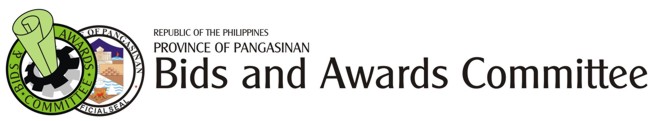 2nd Floor Malong Building, Capitol CompoundLingayen, PangasinanTel. No. (075) 632-7840Website@biddingandawards.pangasinan gov.ph, E-mail address: bacpangasinan@yahoo.comINVITATION TO BID for Supply and Delivery of One (1) unit MRI Scanner at Provincial Governor’s Office, Lingayen, Pangasinan (for the use of the Hospitals)Project Identification No.: PANG-2024-03-0323-GThe Provincial Government of Pangasinan, through the Capital Outlay (PR#2024-02-0772) intends to apply the sum of Ninety-Five Million Pesos (P95,000,000.00) being the Approved Budget for the Contract (ABC) to payments under the contract for Supply and Delivery of One (1) unit MRI Scanner at Provincial Governor’s Office, Lingayen, Pangasinan (for the use of the Hospitals). Specifications:Main Component of MRI ScannerMagnetSuperconducting magnet 1.5 Tesla active shieldedBore diameter: 60cm minimum, patient bore with flared openingWith active or passive shimmingMagnet cooling should be cryogens basedZero Helium boil-off technologyMagnet homogeneity shall be less than or equivalent 0.5ppm guaranteed at 40cm Diameter Spherical VolumeField view of at least 50cm in X, Y, and Z-axisGradientActively shielded gradient systemMaximum gradient amplitude at least 33 mT/m or aboveSlew rate or at least 120 T/m/s or higherDuty cycle should be 100 percentRF transmitter and receiver must both be digitalSolid-state type RF amplifierRadiofrequency (RF) SystemThe RF system (transmitter and receiver) should be computer controlled, and fully digital typeReceiver bandwidth per channel 1 MHz each or aboveRF transmitter power should be 10kW or lessNumber of independent Digital RF channels at least & channelProper RF shielding must be providedRadiofrequency (RF) CoilsThe main RF body coil shall be integrated to the magnetCoils to be included: Apart from integrated RF/Body coilOne (1) unit phased array for brain, head and neck imaging with mirror: at least 14 elementsOne (1) unit phased array spine coil thoraic and lumbar spine imaging: at least 12 elementsOne (1) unit phased array body/cardiac coil for abdomen, pelvic and MRCP and cardiac imaging: At least 8 elements in single FOVMultipurpose Coils for MSK and Pediatric ImagingOne (1) unit flex coil for shoulder, hip & general and pediatric imaging: at least 8 elementsOne (1) unit flex coil for knee, ankle, foot & general and pediatric imaging: at least 8 elementsOne (1) unit flex coil for hand, wrist & general and pediatric imaging: at least 8 elementsPatient TableShould be fully motorized, computer-controlled movements in vertical and horizontal directionsPositions accuracy of +/-1.0 mm or smallerMust be able to support patient load at least 200kg.Table height at its lowest position should be 47 to 50 cmShould have patient alarm systemShould have facility for manual traction in case of emergencyShould deliver the protocols for automatic bolus chasing in peripheral angiography with the automatic table movementOne (1) unit Main ConsoleCPU: Intel Quad Core, minimum 3.5GHzRAM: at least 64GBHard Drive Capacity: at least 1 TBCD/DVD writer, at least Tow(2) USB PortsKeyboard and optical mouseReconstruction performance of at least 30,000 FFT/s at 256 x 256 matrix for full FOVMonitor:Color:, TFT, LCD TypeSingle panelSize: at least 23 inch in sizeResolution: at least 1920 x 1200One (1) unit Diagnostic WorkstationCPU: Quad Core, 2.6GHz or higherRAM: at least 32 GBHard drive/Storage: minimum 1 TBCD/DVD writerKeyboard and optical mouseMonitorColor:, TFT, LCD Type Double panelSize: at least 19 inch in size each panelResolution: at least 1200 x 1024Acquisition Software with LicenseSpin echo (SE)Fast spin echo (FSE)Gradient echo (GRF)Spoiled gradient echo 2D & 3DFast Steady state sequenceFLAIR (Fluid Attenuated Inversion Recovery)Single-shot echo planar imaging (EPI)Multi-shot echo planar-imaging (EPI)Fat- and water saturationFat- and water excitation2D and 3D time-of-flight2D/3D phase contrastContrast-enhanced MRA (CE Magnetic Resonance Angiography)Parallel acquisition techniques (PAT) or equivalent (ARC and ASSET, mSense and GRAPPA, Sense and dsSense)Must feature motion correction sequences for head, neck, spine, abdomen, MSK in axial sagittal and coronal orientation like Propeller/Blade/Multivane XDFlow CompensationsSaturation band (multi select/free to angulate)Thick maximum intensity projection (MIP)Thin maximum intensity projection (MIP)Thick and thin multi-planar reconstruction (MPR)Stitching/composing softwareAutomaticg calculation of Apparent Diffusion Coefficient mapBody diffusionMR spectroscopyShould have the following spectroscopy techniques:Single voxel spectroscopy2D and 3D Multiple voxel spectroscopyThe complete processing/post processing software including color metabolite maps should be available on console and workstationMR CholangiopancreatographyMPRAGE, 3D TFE, 3D FGRE or equivalentBasic Cardiac MR packageDiffusion Tensor Imaging with fiber tracking (Tracktography) With motion correction algorithm/package for high-resolution motion free. Should have motion correction software for uncooperative patients. It should be possible to have the same routine in T1, T2 and FLAIR ImagingSusceptibility artifacts reduction diffusion weighted imaging like SWI/SWAN/SWIpPerfusion Imaging with whole brain coverage and in line calculation of the resulting hemodynamic dataBolus chasing with automatic moving table should be offered and should be available with fluoro triggered MR angiographyeDWI or REVEAL diffusion weighted imaging for whole body DWI or equivalent feature must be availablehigh Resolution Small FOV DWI technique like ZOOMit/Zoom Diffusion or FOCUSSynthetic DWI Imaging or calculated DWI that can offer multiple b-Values without having to acquire, saving acquisition time without compromise of SNR. Especially higher b-values like 2500 useful for prostate imagingShould be supplied with ECG Trigger; respiratory trigger, peripheral pulse trigger and external triggerFree Breathing feature without respiratory belt i.e. Auto Navigator, Vital Eye, Biomatrix. Non-contrast cerebral perfusion technique based on pulsed and continuous blood labelling technique i.e. 3DASLAdvance Metal Artifact reduction for soft tissue imaging near metal implants i.e. Warp Advance, Mavric SL or OMAR XDLiver fat quantification techniques i.e. ideal IQ, liver Lab, or mDixon QuantAdvance and latest acceleration techniques i.e. Compressed sensing like HyperSense/Compressed SENSE/Compressed Sensing feature that help reduce scan time by 50% without compromising on resolutionMultiphase Dynamic Contrast enhanced Imaging like DISCO, TWIST Vibe 4D ThriveCartilage T2* Accesment technique with color Maps i.e. MapIT, Cartigram or Cartilage Assessment (if not available on Console offer on Workstation)Time Resolved Dynamic MRA angio technique i.e. TRICKS, TWIST or 4D TRACNon-contrast 2D MRA (Carotid, Popliteal, Femoral) i.e. Inhance 2D Inflow or QISSNon-contrast Subtraction MR Angio for Peripheral i.e. 3D Delta FlowNon-contrast Angio for Brain i.e. Inhance 3D Velocity R/4D TRANCE/Syngo 3D NATIVENon-contrast Angio for Renal i.e. Syngo NATIVE TrueFisp/Inhance Inflow IR3D FSE Isotropic Imaging for Neuro, Spine, MSK and Body Like 3d Cube, 3D Space Brainview, 3D Spineview, 3D MSKView, 3D Pelvis View, Also offer 3D FSE Double IR SequenceFree Breathing, High-Temporal Resolution, Multiphase Dynamic Contrast enhanced Imaging using Stack or Star technique with motion compensation i.e. LAVA STAR 3D Vane XD or STAR VIBESmart Reconstruction Technique to reduce Out of FOV artifacts and background noiseAdditional Advance SoftwaresFDA approved Deep learning algorithms that automatically identify anatomical structures to prescribe slices for challenging setup planes for brain and kneeFDA approved Deep learning based reconstruction to reduce noise, blurring and ringing artifacts for MR images. It is embedded and applied to raw data to remove noise and ringing artifacts and compatible with 2D, 3D, Dixon and cardiac applicationsPost Processing Software for Thin Client ServerPost Processing application for comprehensive body imaging.Post processing for comprehensive neuro imaging, including ASL, Diffusion, Perfusion, Spectroscopy, DTI and TractographySoftware for analyzing, post processing & reporting multi-parametric MR prostate exams based on PIRADS. To be offered on Diagnostic WorkstationCooling/Chiller SystemModular cooling systemGradient coil chillerAir cooled cryogen compressorAccessories One (1) MR compatible wheelchair (Third Party)One (1) MR compatible stretcher/gurney (Third Party)One (1) set MR compatible CCTV system for patient observation (Third Party)One (1) MR compatible fire extinguisher (Third Party)One (1) MR Compatible Two-Way Intercom SystemOne (1) Flexible patient transfer board (Third Party)One (1) Hand-Held metal detector (Third Party)One (1) unit Laser Printer (third Party)One 91) MR compatible medical Gas outlet (Third Party)One (1) unit Music SystemEarplugs (1000 pcs)Headset Covers (1000 pcs)One (1) unit Oxygen MonitorOne (1) unit MR Coil CabinetAir Conditioning System (Third Party)Two (2) units appropriate air conditioning system for the magnet room/scanning room.One (1) unit appropriate air conditioning system for the equipment room.Electrical Requirements (Third Party)Step-up and/or stepdown power transformer(s) with appropriate ratings to supply power from the main electrical source to the MRI Scanner. The supplier must provide the electrical connection to the hospital’s main power line.One (1) unit Uninterrupted Power supply (UPS) with power conditioner and with minimum 10 minutes back up time for the MRI Scanner and chiller. The UPS must be medical grade and designed specifically for MRI.One (1) Transient Voltage Surge Suppressor (TVSS) with appropriate ratings for the MRI Scanner. The TVSS must be compliant with UL 1449: Surge Protection Devices.Appropriate wirings and circuit breakers for the MRI Scanner, Chiller and Equipment Room.Warranty Period / Coverage Warranty:Three (3) years comprehensive warranty on parts and service for the MRI Ystem including Hellium and Chiller SystemTraining:Two Weeks: on-site training for Rad Techs and RadiologistssOther requirements to be required / submitted by the Bidder for Bid Opening (as applicable)Brochures and technical data sheet of the MRI Scanner and accessoriesSite inspections is required. Certification must be submitted whether the MRI Scanner needs magnetic shielding based on the survey of the proposed locationMust have principal local presence for after sales and supportList of Service Engineer and Application Personnel (Name and Email Address)Certification that the manufacturer has been in the business of manufacturing MRI Scanners for at least 25 yearsMAnufaturer’s Certificate that supplies, parts and accessories shall be available for at least ten (10) years after expiration of the warranty periodCertification by the principal that service engineers are factory trained on service and repair.Manufaturer’s Certificate that the brand has been in the local market for the past 10 years A list of at least fifteen (15) MRI installation by the manufacturer of the same model installed  in Philippine hospitals or health institutions within the past 10 years, must be submittedSystem must be US FDA approved.Bids received in excess of the ABC shall be automatically rejected at bid opening.The Provincial Government of Pangasinan now invites bids for Supply and Delivery of Hospital Equipment. Delivery of the Goods is required Seven (7) Calendar Days. Bidders should have completed from the date of submission and receipt of bids, a contract similar to the project. The description of an eligible bidder is contained in the Bidding Documents, particularly, in Section II. Instruction to Bidders.Bidding will be conducted through open competitive bidding procedures using a non-discretionary “pass/fail” criterion as specified in the 2016 Revised Implementing Rules and Regulation (IRR) of Republic Act (RA) 9184), otherwise known as the “Government Procurement Reform Act”Bidding is restricted to Filipino citizen/sole proprietorships, partnerships, or organizations with at least sixty percent (60% interest or outstanding capital stock belonging to citizens of the Philippines, and to citizens or organizations of a country the laws or regulations of which grant similar rights or privileges to Filipino citizens, pursuant to RA 5183.Interested bidders may obtain further information from Provincial Government of Pangasinan and inspect the Bidding Documents at the address given below during Bidders March 25, 2024 – April 12, 2024; 8:00 am to 5:00pm and April 15, 2024; 8:00 am to 10:00am.A complete set of Bidding Documents may be acquired by interested Bidders during March 25, 2024 – April 12, 2024; 8:00 am to 5:00pm and April 15, 2024; 8:00 am to 10:00am at the BAC Office, 2nd Floor Malong Building, Lingayen, Pangasinan and upon payment of the applicable fee for the Bidding Documents, pursuant to the latest Guidelines issued by the GPPB, in the amount of Fifty Thousand Pesos (P50,000.00).It may also be downloaded free of charge from the website of the Philippine Government Electronic Procurement System (PhilGEPS) and the website of the Procuring Entity, provided that Bidders shall pay the applicable fee for the Bidding Documents not later than the submission of their bids.The Provincial Government of Pangasinan will hold a Pre-Bid Conference on April 3, 2024; 10:00 am at Conference Room, 2nd Floor Malong Building, Capitol Compound, Lingayen, Pangasinan, which shall be open to prospective bidders.Bids must be duly received by the BAC Secretariat at the address below on or before April 15, 2024; 10:00am. All bids must be accompanied by a bid security in any of the acceptable forms and in the amount stated in ITB Clause 18Bid opening shall be on April 15, 2024; 10:00am at Conference Room, 2nd Floor, Malong Building, capitol Compound, Lingayen, Pangasinan. Bids will be opened in the presence of the bidders’ representatives who choose to attend at the address below. Late bids shall not be accepted.The Provincial Government of Pangasinan reserves the right to reject any and all bids, declare a failure of bidding, or not award the contract at any time prior to contract award in accordance with Section 41 of RA 9184 and its IRR, without thereby incurring any liability to the affected bidder or bidders.For further information, please refer to:MELICIO F. PATAGUE IIProvincial Administrator BAC ChairmanProvincial AdministratorCapitol Building, Capitol CompoundLingayen, PangasinanMARLON C. OPERAÑAProvincial Accountant  BAC Technical Working GroupProvincial AccountantFinance Building, Capitol CompoundLingayen, PangasinanRHODYN LUCHINVAR O. OROPDRRM Officer BAC SecretariatBAC Office2nd Floor Malong Building, Capitol CompoundLingayen, Pangasinan075 6327840_________________________MELICIO F. PATAGUE IIProvincial Administrator BAC Chairman